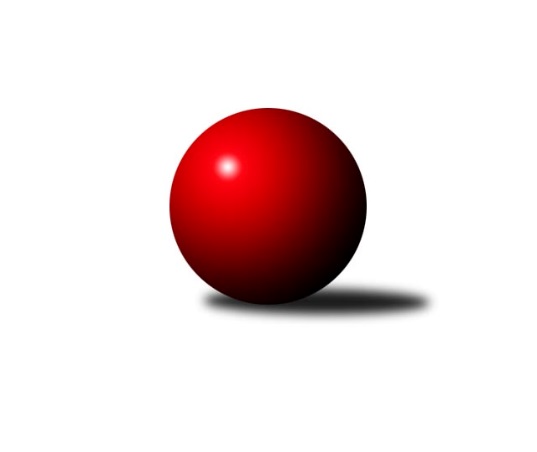 Č.10Ročník 2012/2013	5.12.2012Nejlepšího výkonu v tomto kole: 2496 dosáhlo družstvo: TJ Unie Hlubina COkresní přebor Ostrava 2012/2013Výsledky 10. kolaSouhrnný přehled výsledků:TJ Sokol Bohumín˝C˝	- TJ VOKD Poruba˝E˝	10:6	2476:2423		3.12.TJ Unie Hlubina˝F˝	- SKK Ostrava˝D˝	2:14	2376:2409		3.12.SKK Ostrava C	- TJ Unie Hlubina˝D˝	12:4	2324:2128		4.12.TJ VOKD Poruba C	- TJ Sokol Bohumín D	14:2	2359:2246		4.12.TJ Unie Hlubina C	- TJ Unie Hlubina E	14:2	2496:2430		5.12.Tabulka družstev:	1.	TJ Sokol Bohumín˝C˝	9	9	0	0	112 : 32 	 	 2416	18	2.	TJ Unie Hlubina C	9	7	0	2	95 : 49 	 	 2355	14	3.	SKK Ostrava C	9	7	0	2	81 : 63 	 	 2334	14	4.	TJ VOKD Poruba C	9	6	0	3	94 : 50 	 	 2410	12	5.	TJ VOKD Poruba˝E˝	9	6	0	3	92 : 52 	 	 2347	12	6.	TJ Unie Hlubina˝D˝	10	5	0	5	67 : 93 	 	 2184	10	7.	TJ Sokol Michálkovice ˝B˝	9	3	1	5	68 : 76 	 	 2225	7	8.	TJ Sokol Bohumín D	9	3	0	6	61 : 83 	 	 2234	6	9.	SKK Ostrava˝D˝	9	2	1	6	62 : 82 	 	 2269	5	10.	TJ Unie Hlubina E	9	1	0	8	48 : 96 	 	 2103	2	11.	TJ Unie Hlubina˝F˝	9	0	0	9	20 : 124 	 	 2104	0Podrobné výsledky kola:	 TJ Sokol Bohumín˝C˝	2476	10:6	2423	TJ VOKD Poruba˝E˝	Pavel Plaček	 	 219 	 222 		441 	 2:0 	 384 	 	193 	 191		Ladislav Mrakvia *1	René Světlík	 	 217 	 206 		423 	 2:0 	 420 	 	221 	 199		František Hájek	Alfréd Herman	 	 202 	 201 		403 	 0:2 	 422 	 	209 	 213		Zdeněk Mžik	Jan Zaškolný	 	 187 	 201 		388 	 0:2 	 410 	 	227 	 183		Vojtěch Turlej	Lubomír Richter	 	 210 	 187 		397 	 0:2 	 417 	 	212 	 205		Jakub Hájek	Roman Honl	 	 222 	 202 		424 	 2:0 	 370 	 	181 	 189		Zdeněk Hebdarozhodčí: střídání: *1 od 68. hodu Emilie DeigruberováNejlepší výkon utkání: 441 - Pavel Plaček	 TJ Unie Hlubina˝F˝	2376	2:14	2409	SKK Ostrava˝D˝	Irena Šafárová	 	 185 	 175 		360 	 0:2 	 383 	 	185 	 198		Bohumil Klimša	Daniel Herák	 	 184 	 187 		371 	 0:2 	 391 	 	189 	 202		Antonín Pálka	Maxim Bedarev	 	 183 	 198 		381 	 0:2 	 400 	 	189 	 211		Jaroslav Šproch	Libor Pšenica	 	 197 	 193 		390 	 0:2 	 414 	 	227 	 187		Jiří Koloděj	Michaela Černá	 	 199 	 250 		449 	 2:0 	 384 	 	190 	 194		Miroslav Koloděj	Jiří Břeska	 	 210 	 215 		425 	 0:2 	 437 	 	222 	 215		Petr Šebestíkrozhodčí: Nejlepší výkon utkání: 449 - Michaela Černá	 SKK Ostrava C	2324	12:4	2128	TJ Unie Hlubina˝D˝	Pavel Chodura	 	 182 	 184 		366 	 0:2 	 372 	 	189 	 183		Oldřich Neuverth	Dominik Bohm	 	 201 	 225 		426 	 2:0 	 352 	 	181 	 171		František Sedláček	Karolina Chodurová	 	 185 	 183 		368 	 0:2 	 383 	 	194 	 189		Hana Vlčková	Miroslav Futerko	 	 182 	 209 		391 	 2:0 	 361 	 	171 	 190		Koloman Bagi	Michal Blinka	 	 192 	 193 		385 	 2:0 	 344 	 	170 	 174		Alena Koběrová	Rostislav Hrbáč	 	 182 	 206 		388 	 2:0 	 316 	 	144 	 172		Božena Olšovskározhodčí: Nejlepší výkon utkání: 426 - Dominik Bohm	 TJ VOKD Poruba C	2359	14:2	2246	TJ Sokol Bohumín D	Helena Hýžová	 	 187 	 197 		384 	 2:0 	 378 	 	181 	 197		Jan Kohutek	Roman Klímek	 	 180 	 203 		383 	 2:0 	 337 	 	182 	 155		Markéta Kohutková	Pavel Hrabec	 	 198 	 219 		417 	 2:0 	 369 	 	184 	 185		Lukáš Světlík	Libor Žíla	 	 186 	 192 		378 	 0:2 	 411 	 	213 	 198		Jan Stuš	Jaroslav Hrabuška	 	 232 	 188 		420 	 2:0 	 399 	 	213 	 186		Václav Kladiva	Richard Šimek	 	 201 	 176 		377 	 2:0 	 352 	 	180 	 172		Andrea Rojovározhodčí: Nejlepší výkon utkání: 420 - Jaroslav Hrabuška	 TJ Unie Hlubina C	2496	14:2	2430	TJ Unie Hlubina E	Josef Navalaný	 	 194 	 221 		415 	 2:0 	 407 	 	213 	 194		Karel Svoboda	Václav Rábl	 	 191 	 225 		416 	 2:0 	 412 	 	219 	 193		Jan Petrovič	Karel Kudela	 	 186 	 215 		401 	 0:2 	 429 	 	218 	 211		Pavel Krompolc	Rudolf Riezner	 	 191 	 230 		421 	 2:0 	 382 	 	187 	 195		Josef Lariš	Lenka Raabová	 	 222 	 203 		425 	 2:0 	 396 	 	204 	 192		Libor Mendlík	Pavel Marek	 	 202 	 216 		418 	 2:0 	 404 	 	206 	 198		Jiří Štrochrozhodčí: Nejlepší výkon utkání: 429 - Pavel KrompolcPořadí jednotlivců:	jméno hráče	družstvo	celkem	plné	dorážka	chyby	poměr kuž.	Maximum	1.	Richard Šimek 	TJ VOKD Poruba C	424.83	284.8	140.0	3.8	3/3	(457)	2.	Roman Klímek 	TJ VOKD Poruba C	413.81	279.4	134.4	4.6	3/3	(425)	3.	Jiří Koloděj 	SKK Ostrava˝D˝	412.62	293.0	119.6	4.8	3/3	(427)	4.	Zdeněk Mžik 	TJ VOKD Poruba˝E˝	411.96	283.9	128.1	7.6	4/4	(430)	5.	Miroslav Futerko 	SKK Ostrava C	409.83	286.2	123.7	6.9	3/4	(437)	6.	Lubomír Richter 	TJ Sokol Bohumín˝C˝	409.83	284.2	125.6	7.7	4/4	(436)	7.	Pavel Marek 	TJ Unie Hlubina C	409.32	287.2	122.1	5.2	5/5	(470)	8.	Zdeněk Zhýbala 	TJ Sokol Michálkovice ˝B˝	409.03	279.0	130.0	5.2	4/4	(438)	9.	Pavel Plaček 	TJ Sokol Bohumín˝C˝	408.28	278.7	129.6	4.5	4/4	(441)	10.	Pavel Hrabec 	TJ VOKD Poruba C	403.89	272.4	131.4	4.3	3/3	(444)	11.	Roman Honl 	TJ Sokol Bohumín˝C˝	403.30	286.1	117.3	5.5	4/4	(452)	12.	Michal Blinka 	SKK Ostrava C	403.13	287.6	115.6	8.4	4/4	(429)	13.	Václav Rábl 	TJ Unie Hlubina C	402.40	280.9	121.5	7.8	5/5	(449)	14.	Jaroslav Hrabuška 	TJ VOKD Poruba C	400.39	284.8	115.6	7.1	3/3	(445)	15.	René Světlík 	TJ Sokol Bohumín˝C˝	399.75	284.5	115.3	6.8	4/4	(426)	16.	Radek Říman 	TJ Sokol Michálkovice ˝B˝	399.67	280.8	118.8	8.8	3/4	(417)	17.	Lubomír Jančar 	TJ Unie Hlubina E	399.56	277.1	122.4	8.0	3/4	(432)	18.	Michaela Černá 	TJ Unie Hlubina˝F˝	399.13	284.3	114.9	9.6	2/3	(449)	19.	Karel Kudela 	TJ Unie Hlubina C	399.05	282.9	116.2	8.5	5/5	(468)	20.	Jan Zaškolný 	TJ Sokol Bohumín˝C˝	397.70	277.5	120.3	8.1	4/4	(438)	21.	František Hájek 	TJ VOKD Poruba˝E˝	397.38	277.0	120.3	9.5	4/4	(431)	22.	Alfréd Herman 	TJ Sokol Bohumín˝C˝	397.18	277.2	120.0	8.3	4/4	(427)	23.	Miroslav Heczko 	SKK Ostrava C	396.72	278.6	118.1	6.7	3/4	(434)	24.	Jan Stuš 	TJ Sokol Bohumín D	396.61	276.1	120.5	9.8	3/3	(426)	25.	Vojtěch Turlej 	TJ VOKD Poruba˝E˝	394.50	276.1	118.4	7.4	3/4	(419)	26.	Zdeněk Hebda 	TJ VOKD Poruba˝E˝	393.15	274.2	119.0	8.1	4/4	(425)	27.	Rudolf Riezner 	TJ Unie Hlubina C	392.64	273.2	119.5	5.4	5/5	(452)	28.	Jiří Řepecký 	TJ Sokol Michálkovice ˝B˝	391.80	275.7	116.2	8.2	4/4	(419)	29.	Dominik Bohm 	SKK Ostrava C	391.50	277.6	113.9	8.8	4/4	(426)	30.	Tomáš Kubát 	SKK Ostrava C	390.38	264.8	125.6	7.4	4/4	(411)	31.	Rostislav Hrbáč 	SKK Ostrava C	389.83	278.1	111.7	9.8	3/4	(428)	32.	Helena Martinčáková 	TJ VOKD Poruba C	389.58	283.2	106.4	10.3	2/3	(419)	33.	Helena Hýžová 	TJ VOKD Poruba C	389.53	274.0	115.6	7.8	3/3	(417)	34.	Josef Paulus 	TJ Sokol Michálkovice ˝B˝	388.43	268.7	119.8	9.2	4/4	(429)	35.	Libor Žíla 	TJ VOKD Poruba C	385.78	270.6	115.2	9.3	3/3	(406)	36.	Lukáš Světlík 	TJ Sokol Bohumín D	384.94	273.4	111.6	8.1	3/3	(410)	37.	Hana Vlčková 	TJ Unie Hlubina˝D˝	384.14	275.4	108.8	9.8	4/4	(443)	38.	Pavel Krompolc 	TJ Unie Hlubina E	382.08	265.5	116.5	6.8	4/4	(438)	39.	Petr Šebestík 	SKK Ostrava˝D˝	380.78	266.1	114.7	9.2	3/3	(437)	40.	Alena Koběrová 	TJ Unie Hlubina˝D˝	379.61	275.3	104.3	10.3	3/4	(430)	41.	Jan Kohutek 	TJ Sokol Bohumín D	378.25	274.0	104.3	11.8	2/3	(382)	42.	Maxim Bedarev 	TJ Unie Hlubina˝F˝	378.17	275.7	102.5	12.1	3/3	(439)	43.	Bohumil Klimša 	SKK Ostrava˝D˝	375.33	275.1	100.2	13.4	3/3	(396)	44.	Miroslav Koloděj 	SKK Ostrava˝D˝	373.93	266.9	107.1	10.8	3/3	(407)	45.	Václav Kladiva 	TJ Sokol Bohumín D	372.77	266.3	106.4	11.0	3/3	(428)	46.	Pavel Kubina 	SKK Ostrava˝D˝	371.75	272.0	99.8	11.0	2/3	(389)	47.	Karel Svoboda 	TJ Unie Hlubina E	370.04	259.2	110.8	9.5	4/4	(418)	48.	Koloman Bagi 	TJ Unie Hlubina˝D˝	369.83	267.4	102.4	10.4	4/4	(432)	49.	Petr Tomaňa 	TJ Unie Hlubina C	366.90	264.9	102.0	12.7	5/5	(400)	50.	Jaroslav Šproch 	SKK Ostrava˝D˝	365.00	271.1	93.9	15.4	2/3	(400)	51.	Oldřich Neuverth 	TJ Unie Hlubina˝D˝	364.78	267.6	97.2	11.6	3/4	(437)	52.	Andrea Rojová 	TJ Sokol Bohumín D	362.22	263.6	98.7	11.6	3/3	(414)	53.	David Koprovský 	TJ Sokol Michálkovice ˝B˝	361.83	252.7	109.2	10.7	3/4	(365)	54.	Ladislav Mrakvia 	TJ VOKD Poruba˝E˝	360.33	253.3	107.0	11.7	3/4	(405)	55.	Libor Pšenica 	TJ Unie Hlubina˝F˝	360.11	259.8	100.3	11.7	3/3	(409)	56.	Markéta Kohutková 	TJ Sokol Bohumín D	359.17	258.1	101.1	13.7	3/3	(407)	57.	Antonín Pálka 	SKK Ostrava˝D˝	358.00	260.5	97.5	12.8	3/3	(391)	58.	Jan Petrovič 	TJ Unie Hlubina E	357.71	265.3	92.4	12.7	4/4	(412)	59.	František Sedláček 	TJ Unie Hlubina˝D˝	354.57	261.4	93.2	13.5	4/4	(424)	60.	Zdeňka Lacinová 	TJ Unie Hlubina˝D˝	353.50	254.1	99.4	11.0	3/4	(404)	61.	Božena Olšovská 	TJ Unie Hlubina˝D˝	350.71	256.2	94.5	15.7	4/4	(401)	62.	Kamila Vichrová 	TJ Sokol Bohumín D	349.42	256.6	92.8	12.6	3/3	(400)	63.	Anna Káňová 	TJ Unie Hlubina˝F˝	346.50	252.8	93.7	15.8	3/3	(401)	64.	Daniel Herák 	TJ Unie Hlubina˝F˝	344.67	257.7	86.9	18.8	3/3	(387)	65.	Veronika Štěrbová 	TJ Unie Hlubina E	343.25	257.6	85.6	14.0	4/4	(393)	66.	Petr Řepecky 	TJ Sokol Michálkovice ˝B˝	342.60	253.0	89.6	17.0	3/4	(377)	67.	Karel Procházka 	TJ Sokol Michálkovice ˝B˝	340.33	252.7	87.7	16.0	3/4	(372)	68.	Jiří Štroch 	TJ Unie Hlubina E	334.87	252.7	82.2	16.7	3/4	(404)	69.	Petra Jurášková 	TJ Sokol Michálkovice ˝B˝	329.83	239.2	90.7	13.3	3/4	(359)	70.	Irena Šafárová 	TJ Unie Hlubina˝F˝	319.44	233.2	86.2	17.2	3/3	(378)	71.	Eva Michňová 	TJ Unie Hlubina˝F˝	311.67	232.4	79.3	21.8	3/3	(397)		Jakub Hájek 	TJ VOKD Poruba˝E˝	413.80	292.8	121.0	6.3	2/4	(427)		Antonín Chalcář 	TJ VOKD Poruba C	408.50	290.0	118.5	7.5	1/3	(414)		Emilie Deigruberová 	TJ VOKD Poruba˝E˝	407.00	301.0	106.0	8.0	1/4	(407)		Jiří Břeska 	TJ Unie Hlubina˝F˝	402.00	278.3	123.7	5.7	1/3	(425)		Josef Navalaný 	TJ Unie Hlubina C	399.33	287.0	112.3	8.3	1/5	(431)		Libor Mendlík 	TJ Unie Hlubina E	398.17	269.3	128.8	6.6	2/4	(433)		Josef Lariš 	TJ Unie Hlubina E	398.00	284.5	113.5	9.0	1/4	(414)		Kateřina Honlová 	TJ Sokol Bohumín D	396.00	299.0	97.0	10.0	1/3	(396)		Lenka Raabová 	TJ Unie Hlubina C	390.67	269.7	121.0	6.8	3/5	(425)		Eva Marková 	TJ Unie Hlubina C	390.67	276.1	114.6	9.3	3/5	(437)		Miroslav Bohm 	SKK Ostrava˝D˝	389.00	277.0	112.0	13.0	1/3	(389)		Oldřich Stolařík 	SKK Ostrava C	382.50	274.0	108.5	12.5	2/4	(410)		Gabriela Káňová 	TJ Unie Hlubina˝F˝	381.50	273.5	108.0	10.0	1/3	(384)		Vladimír Malovaný 	SKK Ostrava C	374.00	265.0	109.0	16.0	1/4	(374)		Marek Číž 	TJ VOKD Poruba˝E˝	371.83	268.8	103.0	14.8	2/4	(395)		Jaroslav Čapek 	SKK Ostrava˝D˝	363.00	257.0	106.0	9.0	1/3	(363)		Tereza Vargová 	SKK Ostrava˝D˝	356.00	255.5	100.5	13.0	1/3	(362)		Karolina Chodurová 	SKK Ostrava C	355.00	260.0	95.0	9.5	2/4	(368)		Tomáš Papala 	TJ Sokol Michálkovice ˝B˝	355.00	261.0	94.0	15.0	1/4	(355)		Pavel Chodura 	SKK Ostrava C	348.00	253.3	94.8	12.8	2/4	(372)		Ivana Kortová 	SKK Ostrava˝D˝	345.00	254.5	90.5	13.5	1/3	(353)		Lukáš Skřipek 	TJ VOKD Poruba˝E˝	327.17	248.2	79.0	16.5	2/4	(345)		Jaroslav Karas 	TJ Sokol Michálkovice ˝B˝	325.00	244.5	80.5	18.5	2/4	(339)		Martin Ščerba 	TJ Sokol Michálkovice ˝B˝	258.00	179.0	79.0	14.0	1/4	(258)Sportovně technické informace:Starty náhradníků:registrační číslo	jméno a příjmení 	datum startu 	družstvo	číslo startu
Hráči dopsaní na soupisku:registrační číslo	jméno a příjmení 	datum startu 	družstvo	Program dalšího kola:11. kolo10.12.2012	po	17:00	TJ Sokol Michálkovice ˝B˝ - TJ Unie Hlubina˝F˝	11.12.2012	út	17:00	TJ Sokol Bohumín D - TJ Unie Hlubina E	12.12.2012	st	17:00	SKK Ostrava˝D˝ - TJ VOKD Poruba C	12.12.2012	st	17:00	TJ VOKD Poruba˝E˝ - SKK Ostrava C	13.12.2012	čt	17:00	TJ Unie Hlubina C - TJ Sokol Bohumín˝C˝	Nejlepší šestka kola - absolutněNejlepší šestka kola - absolutněNejlepší šestka kola - absolutněNejlepší šestka kola - absolutněNejlepší šestka kola - dle průměru kuželenNejlepší šestka kola - dle průměru kuželenNejlepší šestka kola - dle průměru kuželenNejlepší šestka kola - dle průměru kuželenNejlepší šestka kola - dle průměru kuželenPočetJménoNázev týmuVýkonPočetJménoNázev týmuPrůměr (%)Výkon2xMichaela ČernáHlubina F4494xPavel PlačekBohumín C113.364413xPavel PlačekBohumín C4412xDominik BohmSKK C112.864261xPetr ŠebestíkOstrava D4371xMichaela ČernáHlubina F112.194492xPavel KrompolcHlubina E4292xJaroslav HrabuškaVOKD C111.64203xDominik BohmSKK C4262xPavel HrabecVOKD C110.84172xLenka RaabováHlubina C4252xJan StušBohumín D109.21411